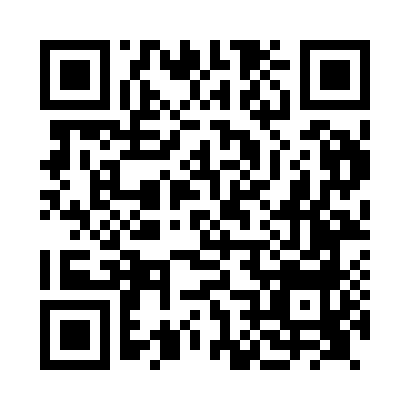 Prayer times for Redberth, Pembrokeshire, UKMon 1 Jul 2024 - Wed 31 Jul 2024High Latitude Method: Angle Based RulePrayer Calculation Method: Islamic Society of North AmericaAsar Calculation Method: HanafiPrayer times provided by https://www.salahtimes.comDateDayFajrSunriseDhuhrAsrMaghribIsha1Mon3:145:061:237:009:4011:322Tue3:155:061:237:009:4011:323Wed3:155:071:246:599:4011:314Thu3:165:081:246:599:3911:315Fri3:165:091:246:599:3911:316Sat3:175:101:246:599:3811:317Sun3:175:111:246:599:3711:318Mon3:185:121:246:589:3711:309Tue3:185:131:246:589:3611:3010Wed3:195:141:256:589:3511:3011Thu3:205:151:256:579:3411:2912Fri3:205:161:256:579:3311:2913Sat3:215:171:256:569:3311:2914Sun3:215:181:256:569:3211:2815Mon3:225:191:256:559:3111:2816Tue3:235:201:256:559:3011:2717Wed3:235:221:256:549:2811:2718Thu3:245:231:256:549:2711:2619Fri3:255:241:266:539:2611:2620Sat3:255:261:266:529:2511:2521Sun3:265:271:266:529:2411:2422Mon3:275:281:266:519:2211:2423Tue3:285:301:266:509:2111:2324Wed3:285:311:266:509:2011:2225Thu3:295:331:266:499:1811:2226Fri3:305:341:266:489:1711:2127Sat3:305:351:266:479:1511:2028Sun3:315:371:266:469:1411:1929Mon3:325:381:266:459:1211:1930Tue3:335:401:266:449:1111:1831Wed3:335:411:266:439:0911:17